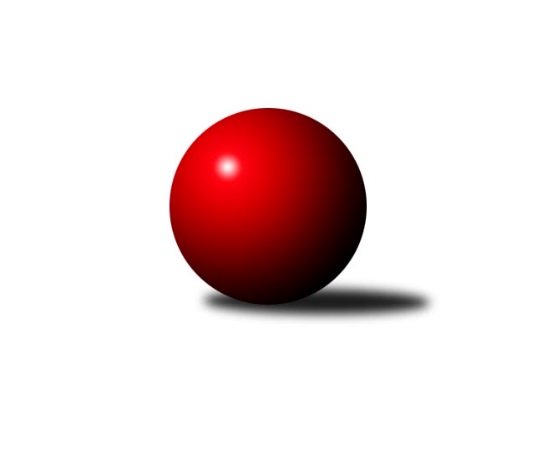 Č.6Ročník 2020/2021	9.8.2020Nejlepšího výkonu v tomto kole: 2212 dosáhlo družstvo: TJ Nové Město na MoravěLetní liga - skupina D 2020/2021Výsledky 6. kolaSouhrnný přehled výsledků:TJ Tesla Pardubice 	- SK Solnice 		dohrávka		9.8.TJ Nové Město na Moravě	- TJ Sokol Kostelec nad Černými lesy B		dohrávka		9.8.TJ Sokol Kostelec nad Černými lesy B	- SK Solnice 	4:2	1940:1932	6.5:9.5	11.8.Tabulka družstev:	1.	TJ Tesla Pardubice	0	0	0	0	0.0 : 0.0 	0.0 : 0.0 	 0	0	2.	SK Solnice	0	0	0	0	0.0 : 0.0 	0.0 : 0.0 	 0	0	3.	TJ Nové Město na Moravě	0	0	0	0	0.0 : 0.0 	0.0 : 0.0 	 0	0	4.	TJ Sokol Kostelec nad Černými lesy B	0	0	0	0	0.0 : 0.0 	0.0 : 0.0 	 0	0Podrobné výsledky kola:	 TJ Sokol Kostelec nad Černými lesy B	1940	4:2	1932	SK Solnice 	Jaroslava Soukenková	107 	 142 	 127 	119	495 	 3:1 	 455 	 119	125 	 107	104	Patrik Šindler	Peter Fajkus	108 	 101 	 118 	107	434 	 1:3 	 461 	 118	114 	 133	96	Pavel Nosek	Michal Brachovec	138 	 123 	 132 	130	523 	 2.5:1.5 	 490 	 114	123 	 133	120	Milan Hrubý	Vojtěch Stárek	129 	 123 	 115 	121	488 	 0:4 	 526 	 130	130 	 138	128	Martin Nosekrozhodčí: David NovákNejlepší výkon utkání: 526 - Martin NosekPořadí jednotlivců:	jméno hráče	družstvo	celkem	plné	dorážka	chyby	poměr kuž.	MaximumSportovně technické informace:Starty náhradníků:registrační číslo	jméno a příjmení 	datum startu 	družstvo	číslo startu
Hráči dopsaní na soupisku:registrační číslo	jméno a příjmení 	datum startu 	družstvo	Program dalšího kola:Nejlepší šestka kola - absolutněNejlepší šestka kola - absolutněNejlepší šestka kola - absolutněNejlepší šestka kola - absolutněNejlepší šestka kola - dle průměru kuželenNejlepší šestka kola - dle průměru kuželenNejlepší šestka kola - dle průměru kuželenNejlepší šestka kola - dle průměru kuželenNejlepší šestka kola - dle průměru kuželenPočetJménoNázev týmuVýkonPočetJménoNázev týmuPrůměr (%)Výkon4xMichal MikoN. Město A5724xMichal MikoN. Město A110.445725xPetr HlisnikovskýN. Město A5675xPetr HlisnikovskýN. Město A109.485673xPavel SáblíkN. Město A5383xMichal ŠicPardubice105.165322xJiří LoučkaN. Město A5352xPavel SáblíkN. Město A103.885384xMichal ŠicPardubice5322xJiří LoučkaN. Město A103.35353xMilan VaněkPardubice5103xMilan VaněkPardubice100.81510